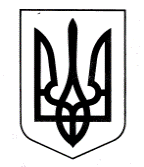 ЗАЗИМСЬКА СІЛЬСЬКА РАДА БРОВАРСЬКОГО РАЙОНУ  КИЇВСЬКОЇ ОБЛАСТІ РІШЕННЯПро затвердження структури та загальної чисельності працівників апарату та виконавчих органів  Зазимської сільської ради Броварського району Київської області на 2021 рікВідповідно до пункту 5 частини першої статті 26, пункту 6 частини четвертої статті 42, частини першої статті 59 Закону України «Про місцеве самоврядування в Україні», постанови Кабінету Міністрів України № 268 від 09.03.2006 року «Про упорядкування структури та умов оплати праці працівників апарату органів виконавчої влади, органів прокуратури, судів та інших органів», та наказу Міністерства фінансів України від 25.01.2002р. № 57 «Про затвердження документів, що застосовуються у процесі виконання бюджету», Зазимська сільська радаВИРІШИЛА:Затвердити структуру апарату та виконавчих органів Зазимської сільської ради Броварського району Київської на 2021 рік, згідно із додатком №1.Затвердити загальну чисельність працівників апарату та виконавчих органів Зазимської сільської ради Броварського району Київської області у кількості 106 штатних одиниць.Надати право сільському голові вносити зміни до структури апарату та виконавчих органів Зазимської сільської ради Броварського району Київської області в межах затвердженої чисельності працівників та витрат на утримання.Рішення набирає чинності з 01.01.2021 року.Контроль за виконанням цього рішення покласти на постійні комісії ради та з питань соціально-економічного розвитку, бюджету та фінансів, комунальної власності, реалізації державної регуляторної політики, інвестицій та зовнішньоекономічних зв’язків та з питань регламенту, депутатської етики, законності, правопорядку, забезпечення діяльності депутатів, розвитку і вдосконалення місцевого самоврядування, запобігання корупції.Сільський голова	Віталій КРУПЕНКОc. Зазим’є10 грудня 2020 року№  24 - 02-позачергової – VIIІІ пленарне засіданняДодаток 1до рішення 1 пленарного засідання2 позачергової сесіїЗазимської сільської радиVІІІ скликання від 10.12.2020 р. № 24Структура та загальна чисельність працівників апарату та виконавчих органів Зазимської сільської ради Броварського району Київської області на 2021р.Секретар	Олег БОНДАРЕНКО№ з/пНазви структурних підрозділів, виконавчих органів та посадКількість штатних одиниць123ІАпарат ради та її виконавчого комітету 931Керівний склад4Сільський голова1Заступник сільського голови1Керуючий справами виконавчого комітету 1Секретар сільської ради12. Структурні підрозділи, уповноважені посадові особи89Староста 52.1.Відділ з питань організації надання адміністративних послуг "Центр надання адміністративних послуг"9Начальник відділу1Заступник начальника відділу1Спеціаліст 3Державний реєстратор2Головний спеціаліст з видачі закордонних паспортів22.2.Відділ документообігу, звернень громадян, внутрішньої політики та зв'язків із засобами масової інформації8Начальник відділу1Головний спеціаліст (інспектор з праці) 1Спеціаліст3Діловод1Секретар керівника (сільського голови)1Оператор комп'ютерного набору12.3.Відділ бухгалтерського обліку та звітності4Начальник відділу - головний бухгалтер1Заступник начальника відділу 1Головний спеціаліст 1Спеціаліст12.4.Відділ економіки, інвестицій та публічних закупівель, правового забезпечення6,5Начальник відділу1Заступник начальника відділу 1Головний спеціаліст 1Спеціаліст ІІ категорії 1Юрист2,52.5.Відділ капітального будівництва, житлово-комунального господарства, комунальної власності та розвитку інфраструктури3Начальник відділу 1Головний спеціаліст1Спеціаліст 12.6.Відділ земельних ресурсів та екології5,5Начальник відділу 1Заступник начальника відділу1Головний спеціаліст1Спеціаліст І категорії1Спеціаліст1Інспектор-геодезист0,52.7.Відділ з питань надзвичайних ситуацій, цивільного захисту населення, мобілізаційної та правової діяльності, пожежної охорони27Начальник відділу 1Головний спеціаліст1Завідувач військово-облікового бюро3Сектор сільська пожежна охорона22Начальник сектору - начальник сільської пожежної команди2Водій202.8.Відділ освіти, культури,  молоді та спорту                                       4Начальник відділу1Головний спеціаліст 1Спеціаліст 22.9.Відділ соціального захисту населення, захисту прав дітей, сім'ї та молоді 12Начальник відділу1Головний спеціаліст  (у справах дітей)1Спеціаліст ІІ категорії1Спеціаліст (з оформлення субсидії)3Соціальний працівник62.10.Відділ матеріально-технічного господарського забезпечення11Завідувач господарством1Водій1Прибиральник службових приміщень4Опалювач4Сторож1ІІВиконавчі органи сільської ради71.Управління фінансів (з правом юридичної особи)7Начальник управління1Відділ планування доходів та видатків4Заступник начальника управління - начальник відділу1Головний спеціаліст 3Сектор бухгалтерського обліку та звітністі2Завідувач сектору- головний бухгалтер1Головний спеціаліст 1Всього106